				SGA Club Council Meeting Minutes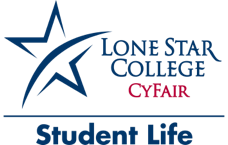 March 08, 2019 					CENT 151/152/153I. 	Call to Order 	Meeting was called to order at 12:06pm by SGA Executive Vice President, Giovanni Gonzalez. II.	Roll Call The following RSOs were present for Roll Call:		African Student Association			All-in-One-Gaming Club		Anime Club					Asian business Student Association					Baseball Team 					Black Student Union		Caribbean Student Organization 		Catholic Student UnionChess Club 					Composer’s Club		Computer Science Club				Creative Writing Club		Cru						Economics Club		Fellowship of Christian Athletes			FASLI		Future Professional Educators			Latin American Student OrganizationLGBTQA+					LSC News MagazineMen’s Basketball Team 				Men’s Volleyball Team		National Society of Black Engineers		Phi Theta Kappa							Psychology Club				Robotics Club			Sociology Club					Science & Engineering Club				Student Activities Board				Student Nurses’ Association		Tabletop (Board Game Club)			Tennis Team		United Poets’ Society				Women in STEM		Women’s Soccer Team				Women’s Volleyball Team		Young Conservatives of Texas	Nine At-Large student members signed in.III. 	Approval of Last Meeting MinutesMinutes were distributed for members to review prior to the meeting. Baseball Team moved to approve the minutes as distributed. Science and Engineering seconded. Motion passed unanimously.IV.	Officer Reports	 President - Gabrielle WinstonAbsent due to an emergencyExecutive Vice President - Giovanni GonzalezWe are having a leadership retreat from march 29th throughout march 30th. It is open to all student on this campus. It is only available to the first 50 students, there is a packet that is required before signing up. Our packet is inside the Student Life office which is inside CASE 102. If you guys are interested, pick up a packet, fill It out, and drop it off there. If you are leaving this semester and you want to help develop leadership skills, this might be an opportunity to develop these skills. I encourage you all to pick up a packet and fill it out.
Vice President of Student Life – Bioleta ReyesI want to welcome the new clubs: The Empowerment club, Korean Culture Club, Latina American Student Organization, LSC News Magazine, Secular Student Alliance, and United Poets Society. Welcome to Club Council.Vice President of Student Outreach - Alver De La Cruz The Student Government application for candidacy is open until April 5th. If the candidate has been determined eligible to run, he will be verified by the SGA advisor Dan Mitsven by April 10. They will be called to attend our last club council meeting to announce their candidacy, and the Student Body is welcome to ask them any questions. The elections for this semester have been determined to be April 16 and April 17. I just want to let you guys know that I have been going around to some of the club meetings (focusing on the STEM fields), but I will also go around in the upcoming weeks to the other clubs. If you need any help just let us know. We just had our SGA Socials in Fairbanks center to introduce the SGA applications, and we will be doing another one in the Cypress Center and the Westway Park Technology Center in the upcoming weeks. If you have any members that would like to volunteer please let us know as well. Secretary - Eddie CarrizalesAbsent due to Phi Theta Kappa Texas RegionalsTreasurer – Ena CusiThe Student fee advisory committee met up on February 26 and march 4th to discuss the budget for the 2019 academic year. We will be able to allocate up to $2,500, same as this past year, to RSO’s. Note that this number may change or may need to be adjusted based on the number and amount of allocation request we might receive. The deadline for the RSO budget request for 2019-2020 is on Sunday March 21 at 11:59 pm.Vice President of Centers – vacantHistorian - Jazmine Alejos No officer reportsPermanent Advisor - Dan Mitsven• The RSO request forms for next year are on the forms page (Lonestar.edu/forms). I have the distribution list for the club officers, I sent them that packet through their emails, if you want you can go ahead and fill it out and send that back to me electronically, that would work as well.Tuition Fee increase: In district from 44 to 45. Out of district from 95 to 100. From 130 to 160 of tuition increase. This was decided by the System e-board and there is nothing that SGA can do about it. The only thing you guys can do is go to those boards as you guys also have a voice there.Open house: Open house will be in the case building (Student Life), so SGA and SAB will be hosting it and other clubs are welcome to also set up a table to promote awareness. It will be Friday, April 12th.Black student union asks: does the tuition increase affect summer classes?A= No, it starts on fall of 2019Advisor - Marla Figueroa• Figueroa introduced herself to those who didn’t already know her. Registration for summer is openStudent Life evensSAB Hump DaySAB Foam Party- March 21stSAB Loteria March 28th from 4-6pm there will be a raffle and gifts.SAB Spring Fling April 11th, we are still waiting for more information to come in.Specialist III- Margit BeasleyMargit introduced herself to those who didn’t already know her.Awards-Nominations for the RSO awards are due Friday April 9, 2019 at 4:30. Please take a few minutes to recognize your leaders, advisors, and members. You all have done an amazing job this year. Let’s show everyone how much their efforts are appreciated.Risk management- Today March 8 is the last day to do the risk management in person, after today it will have to be done online. V.	Unfinished Business• New SGA Constitution	-Executive Vice President--The New SGA Constitution was passed out two months ago, I believe you guys have had enough time to read it and go over it, and I know you guys can now decide whether to pass it or not.The constitution was discussed and some small details were made by the student body and SGA. The constitution was approved.A motion was made by the Executive Vice President to pass the new constitution. The motion was approved by The Baseball Team and was seconded by LGBTQ+. Motion passed unanimously.VI.	New Business• Upcoming elections-Vice President of Student Outreach-	- The applications will open and will be available by march 4th (the first week of march). They are due by April 5th and are to be submitted to Dan Mitsven for review. He will also approve if you are eligible to run and if you are in good academic standing as well. By April the candidates will hold a speech during our own Club Council meeting. In order for you guys to know the candidates better and if you guys have any questions for them as well. The election dates are on April 16th and April 7th.VII.	Campus Issues/Compliments/Concerns• Clubs want to know future Board Meeting dates to have a voice in tuition changes.Young Conservatives of Texas and The Baseball Team were told not to wear American flag shirts by a teacher, SGA is requesting the name of the teacher as they should not be allowed to prohibit that.Creative Writing Club would like to be more informed about many things going on around campus.VIII.	Club AnnouncementsThe club announcements began and each club stood up to say their announcements.IX.	AdjournmentBaseball Team moved to adjourn the meeting. Science and Engineering seconded. Motion passed unanimously. Meeting adjourned at 1:42pm